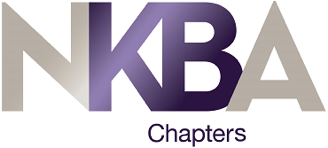 <CHAPTER NAME> CHAPTERCOUNCIL MEETING MINUTESMONTH XX, 20XXChapter Council Members present<Name>, President<Name>, Programs Chair<Name>, Membership Chair<Name>, Communications Chair<Name>, Secretary/TreasurerGuests present (as needed)<Name>, <Company>------------------------------Call to Order: <Name> Chapter Council Meeting	The meeting was called to order by <Presiend’s Name>, President, at <Time>Establish Quorum	<Secretary/Treasurer’s Name>, Secretary/Treasurer noted that a quorum has been reached.NKBA Vision, Mission, Values Statement and Chapter Mission Statement<Secretary/Treasurer’s Name>, Secretary/Treasurer, reviewed these key documents and statements for the chapter.Approval of MinutesThe minutes of the <Date> <Chapter  Name> Chapter Meeting were approved.Reports<Officer Names> provided an update to the Chapter Council on Chair’s <issues and events>. Note any motions, changes, voted on, approved or not approved.Additional Topic(s) as needed<Name> presented <Topic>. Note any motions, changes, voted on, approved or not approved.Adjournment<President’s Name> adjourned the meeting at <Time>.